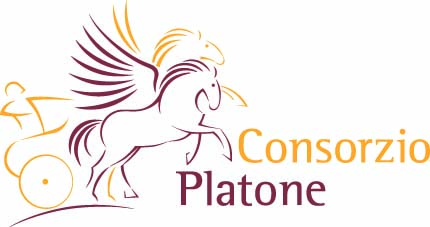 IL/LA SOTTOSCRITTO/A ____________________________________________________________ NATO/A ___________________ IL ____________________ RESIDENTE A ____________________ VIA _____________________________________ N. ______ CAP ___________________________ CODICE FISCALE ___________________________________________________________________ DOCUMENTO DI RICONOSCIMENTO ___________________________________________________ CITTADINANZA ____________________________________________________________________ NAZIONALITA’_____________________________________________________________________PERMESSO DI SOGGIORNO1 (Solo per cittadini Extracomunitari) ____________________________ RECAPITO/I TELEFONICO/I __________________________________________________________ E-MAIL __________________________________________________________________________ TITOLO DI STUDIO _________________________________________________________________ presa visione del Contratto per la partecipazione, scaricabile dal sito www.platoneformazione.itCHIEDEL’ISCRIZIONE AL CORSO OPERATORE SOCIO SANITARIO DELLA DURATA DI 1012 ORE AUTORIZZATO DALLA REGIONE LAZIO AI SENSI DEL TITOLO V DELLA LEGGE REGIONALE 23/92 CHE SI SVOLGERA’ PRESSO CONSORZIO PLATONE IN VIA VAL BREMBANA 1 - ROMA. COSTO CORSO: EURO: 2100,00 (COMPRESA ISCRIZIONE e COPERTURA ASSICURATIVA) MODALITA’ DI PAGAMENTO con Bonifico Bancario IBAN: IT06I0832703204000000011500 intestato a Consorzio Platone  ISCRIZIONE: Euro 400,00 effettuato in data ______________________________________________ PRIMO ACCONTO al 10% delle ore: Euro 900,00 effettuato in data ____________________________ SECONDO ACCONTO al 50% delle ore: Euro 400,00 effettuato in data __________________________ SALDO prima dell’esame: effettuato in data ___________________________________DATA_____________________FIRMA_____________________________________________________Il/La Sottoscritto/a _____________________________________ prende atto e si impegna, ai sensi e per gli effetti degli artt. 1341-1342 e ss. Cod. Civ., a corrispondere comunque l’interno costo del corso a titolo di penale, nei casi di recesso unilaterale dell’iscritto e/o mancata frequentazione del corso ed in altra circostanza derivante da fatto o colpa non imputabile a Consorzio Platone. PER SPECIFICA APPROVAZIONE DELLA CLAUSOLA PENALE1 Allegare Permesso di Soggiorno